UMW / IZ / PN - 4 / 19     		                                 	               Wrocław, 05.02.2019 r.NAZWA POSTĘPOWANIASukcesywna dostawa części i akcesoriów komputerowych na potrzeby jednostek organizacyjnych Uniwersytetu Medycznego we Wrocławiu.Część B – Sukcesywna dostawa Pendrive’ówUniwersytet Medyczny we Wrocławiu dziękuje Wykonawcom za udział w ww. postępowaniu.Zgodnie z art. 92 Prawa zamówień publicznych (Pzp.), zawiadamiamy o jego wyniku.Kryteriami oceny ofert były: Cena realizacji przedmiotu zamówienia – 60 %,Termin realizacji zlecenia zwykłego (w dniach roboczych)–nie dłuższy niż 8 dni roboczych–20%,Termin realizacji zlecenia pilnego (w dniach roboczych) - nie dłuższy niż 4 dni robocze – 20 %.Zgodnie z treścią art. 24aa Pzp, Zamawiający najpierw dokonał oceny ofert, a następnie zbadał, czy Wykonawca, którego oferta została oceniona jako najkorzystniejsza, nie podlega wykluczeniu.Część B – Sukcesywna dostawa Pendrive’ówZłożone oferty.Oferty złożyli następujący Wykonawcy, wymienieni w Tabeli: Informacja o Wykonawcach, którzy zostali wykluczeni.Żaden z Wykonawców, którzy złożyli ofertę, nie został wykluczony z postępowania.Informacja o Wykonawcach, których oferty zostały odrzucone i o powodach odrzucenia oferty.Oferty Wykonawców: IT KING Sp. z o.o. oraz GVC Tax Sławomir Sobecki, Maciej Wolański Sp. jawna nie zostały odrzucone.Oferty Wykonawców: Lucyna Młot prowadząca działalność gospodarczą pod nazwą 
IT Consulting Lucyna Młot oraz Maciej Laskowski prowadzący działalność gospodarczą pod nazwą ATUT KOMPUTER Maciej Laskowski, podlegają odrzuceniu na podstawie art. 90 ust. 3 Pzp, z uwagi na niezłożenie przez tych Wykonawców wyjaśnień dotyczących ceny oferty.Zamawiający pismami z dnia 31.01.2019 r. wezwał ww. Wykonawców na podstawie art. 90 ust. 1 Pzp, do udzielenia wyjaśnień, w tym złożenie dowodów, dotyczących wyliczenia ceny. Wykonawcy w terminie wyznaczonym przez Zamawiającego, tj. do dnia 04.02.2019 r. do godz. 11:00, 
nie udzielili wyjaśnień w zakresie wskazanym w pismach. Informacja o wyborze najkorzystniejszej oferty.Jako najkorzystniejszą wybrano ofertę Wykonawcy:GVC Tax Sławomir Sobecki, Maciej Wolański Sp. jawnaUl. Kościuszki 178/1B50-437 WrocławWykonawca nie został wykluczony z postępowania, a jego oferta otrzymała największą liczbę punktów przy ocenie ofert na podstawie kryteriów opisanych na stronie 1 niniejszego pisma.Z upoważnienia Rektora Zastępca Kanclerza ds. Zarządzania Infrastrukturą Uniwersytetu Medycznego we Wrocławiumgr Jacek Czajka 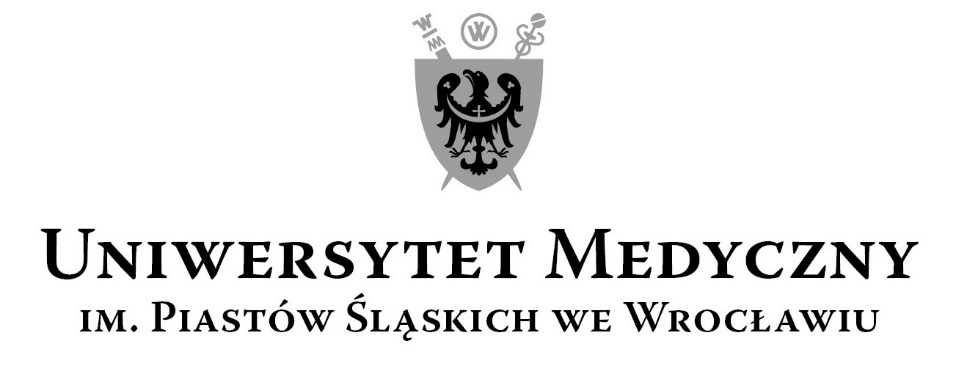 50-367 Wrocław, Wybrzeże L. Pasteura 1Zespół ds. Zamówień Publicznych UMWul. K. Marcinkowskiego 2-6, 50-368 Wrocławfaks 71 / 784-00-45e-mail: monika.komorowska@umed.wroc.pl 50-367 Wrocław, Wybrzeże L. Pasteura 1Zespół ds. Zamówień Publicznych UMWul. K. Marcinkowskiego 2-6, 50-368 Wrocławfaks 71 / 784-00-45e-mail: monika.komorowska@umed.wroc.pl NrWykonawcy, adres Cena brutto PLN / punktyTermin realizacji zlecenia zwykłego (w dniach roboczych) / punktyTermin realizacji zlecenia pilnego (w dniach roboczych) / punktyŁączna punktacja 1Lucyna Młot prowadząca działalność gospodarczą pod nazwą:IT Consulting Lucyna MłotUl. Kazimierska 13/151-657 Wrocław18 450,00 Niepunktowana4 dni Niepunktowana2 dniNiepunktowanaNiepunktowana2IT KING Sp. z o.o.ul. Jana Pawła II 7/1255-011 Siechnice15 987,00 (po poprawieniu oczywistej omyłki rachunkowej)59,55 pkt.4 dni 20,00 pkt.2 dni20,00 pkt.99,55 pkt.3GVC Tax Sławomir Sobecki, Maciej Wolański Sp. jawnaul. Kościuszki 178/1B50-437 Wrocław15 867,00 60,00 pkt. 4 dni 20,00 pkt.2 dni20,00 pkt.100,00 pkt.4Maciej Laskowski prowadzący działalność gospodarczą pod nazwą:ATUT KOMPUTER Maciej LaskowskiUl. Armii Krajowej 10A/250-541 Wrocław14 206,50 Niepunktowana 4 dni Niepunktowana2 dniNiepunktowanaNiepunktowana